Mladá Boleslav (Češka), 1. september 2020Gradivo za medije Škoda Enyaq iVVsebinaŠkoda Enyaq iV	2Tradicija električne mobilnosti	5125 let znamke Škoda	7Škoda Enyaq iV: emocionalen, učinkovit in naelektrenŠkodin prvi serijski model na osnovi modularne platforme za električna vozila (MEB) Dve vrsti pogona, tri velikosti baterije in pet stopenj zmogljivosti od 109 do 225 kWVeliki dosegi do 510 kilometrov* po kriterijih WLTP in kratki časi polnjenja Emocionalen in dinamičen oblikovalski slog, markantna Škodina maska z opcijsko osvetljeno mrežo hladilnikaNov koncept notranjosti s paketi Design Selection in z značilno Škodino prostornostjo za potnike in prtljagoNa 1895 primerkov omejena serija Founders Edition kot simbol uspešne 125-letne zgodovine podjetjaMladá Boleslav (Češka), 1. september 2020 – Novi Enyaq iV je Škodin naslednji sistematični korak v smeri uresničevanja strategije električne mobilnosti. Ta izključno baterijsko gnani SUV kot prvi serijski model češke avtomobilske znamke temelji na modularni platformi za električna vozila (MEB) koncerna Volkswagen. Škoda Enyaq iV združuje zadnji ali štirikolesni pogon, povsem funkcionalni doseg do 510 kilometrov* (po kriterijih WLTP) in Škodino značilno prostornost. Znamka Škoda svoj emocionalni oblikovalski slog nenehno izpopolnjuje – skladno s tem ima novi SUV povsem nov koncept notranjosti s paketi Design Selection namesto s klasičnimi opremskimi paketi in s povsem na novo strukturirano ponudbo. Nekaj prav posebnega je ekskluzivna, na 1895 primerkov omejena serija Enyaq iV Founders Edition, ki v jubilejnem letu simbolizira uspešno 125-letno zgodovino podjetja. Thomas Schäfer, predsednik uprave družbe Škoda Auto, je dejal: "Za Škodo se z modelom Enyaq iV začenja novo štetje časa. To je naš prvi pravi električni avto, izdelan na osnovi modularne platforme za električna vozila. Električna mobilnost z njim postaja 'simply clever' – z velikimi dosegi, kratkimi časi polnjenja, preprostim upravljanjem in dostopnimi cenami. Enyaq iV nastaja v srcu znamke Škoda, v Mladi Boleslav. Naša matična tovarna je s tem v Evropi edini proizvodni obrat zunaj Nemčije za izdelavo vozil na platformi MEB. To je sijajno priznanje za Škodino kompetentnost. Zahvaljujem se celotnemu kolektivu, ki je model Enyaq iV postavil na kolesa. Nastal je odličen avto in ponosen sem na ekipo."Takoj po svetovni premieri novega Škode Enyaqa iV bo v mnogih državah mogoče prednaročiti osnovno in tudi druge izvedbe modela ter ekskluzivno in zelo bogato opremljeno posebno serijo Founders Edition. Ta je omejena na 1895 vozil in je poklon uspešni zgodovini podjetja, ki sta ga pred 125 leti ustanovila Václav Laurin in Václav Klement. Vsako vozilo iz serije Founders Edition bo označeno s posebno ploščico z zaporedno številko, izdelano v češki manufakturi kristala Preciosa, ki bo krasila večfunkcijski usnjen volan. Vozila bodo predvidoma dobavljena v letu 2021.Founders Edition z osvetljeno mrežo hladilnika in 21-palčnimi aluminijastimi platiščiNovi kristalasti obraz (Crystal Face) s spektakularno in osvetljeno mrežo hladilnika je serijski za serijo Founders Edition in za Enyaq vRS iV, medtem ko je za Enyaq 80 iV in Enyaq 80x iV na voljo po želji. Sprednji del Enyaqa iV s kristalastim videzom osvetljuje 130 LED-diod – to je oblikovalski element, ki ga poznamo že od študije Škoda Vision iV. Za serijo Founders Edition sta na voljo dve različici motorne baterije in dve barvi laka. Poleg tega ima 21-palčna aluminijasta platišča, športni ščitnik na sprednjem in zadnjem odbijaču ter paket Design Selection ecoSuite s trajnostno strojenim usnjem.Pregled glavnih posebnosti novega Škode Enyaqa iV:Električni pogon: Enyaq iV ima popolnoma nov koncept pogona in izkorišča možnosti, ki jih prinaša modularna platforma za električna vozila (MEB) koncerna Volkswagen. Jedro platforme MEB je t. i. arhitektura rolke, pri kateri je baterija ekonomično vgrajena v dnu vozila. Tri velikosti baterije, pet zmogljivostnih stopenj od 109 do 225 kW ter zadnji ali štirikolesni pogon odlično izpolnjujejo zahteve in namene uporabe različnih kupcev. Z dosegom do 510 kilometrov* (po kriterijih WLTP) je Enyaq iV optimalni spremljevalec za vsak dan; njegova priklopna obremenitev znaša do 1.400 kilogramov (pri 8-odstotnem naklonu) oz. 1.200 kilogramov (pri 12-odstotnem naklonu).Varnost: Med novimi asistenčnimi sistemi velja omeniti Travel Assist z razširjenim obsegom delovanja ter daljinsko vodeno in naučeno parkiranje.Zunanjost: Oblikovalski slog Enyaqa iV je emocionalen, energičen in dinamičen. SUV zaznamujejo uravnotežena proporcionalna razmerja in izjemno dobra prostornost. Novi SUV je torej v notranjosti podobno prostoren kot Škoda Kodiaq, čeprav v dolžino meri manj kot Škoda Octavia. Markantni sprednji del poleg velike Škodine maske krasijo opcijski osvetljeni kristalasti obraz, ki vključuje animirano funkcijo Coming Home/Leaving Home, in full-LED matrični žarometi. Full-LED zadnje luči vključujejo dinamične smernike in ravno tako tudi animirano funkcijo Coming Home/ Leaving Home.Notranjost: Namesto klasičnih opremskih paketov so tu paketi Design Selection, ki postavljajo merila pri zasnovi notranjosti. Vsak od paketov Design Selection, ki so jih sestavili Škodini oblikovalci za koncepte materialov, ponazarja okusno urejeno notranjost z visoko stopnjo dobrega počutja ter naravne, trajnostno izdelane in reciklirane materiale. Individualno konfiguriranje vozila olajšuje nova struktura ponudbe: pakete za deset tematskih področij ter nekaj posamičnih opcij je mogoče konfigurirati na pregleden način in v le nekaj korakih.Povezljivost: Osrednji zaslon s 13-palčno diagonalo je največji v vseh od Škodinih modelov, poleg tega je Enyaq iV ves čas online in pametno povezan. Polnjenje baterije in predklimatiziranje notranjosti lahko enostavno upravljamo na daljavo prek aplikacije Škoda Connect.Simply Clever: Pri Škodi so za električne avtomobile razvili posebne 'simply clever' rešitve, denimo čistilo za polnilni kabel, zaščitni pokrovček za polnilno vtičnico in predal za polnilni kabel pod dnom prtljažnika. Nova, v dveh ravninah zasnovana sredinska konzola omogoča veliko prostora, za red v dvojnem prtljažnem dnu pa skrbi domiseln vstavek. Klasično Škodino strgalo za led boste pri Enyaqu iV našli na notranji strani pokrova prtljažnika.Polnjenje: Preprosto polnjenje brez zapletov omogoča MyŠkoda Powerpass. To je kartica, s katero lahko vozilo polnite na večini polnilnih točk v državah Evropske unije. Poleg tega je Škoda vključena tudi v vzpostavljanje mreže hitrih polnilnic Ionity po vsej Evropi. Za individualno polnjenje doma so pri Škodi pripravili stensko polnilno postajo Škoda iV v treh izvedbah. Poleg tega lahko Škodo Enyaq iV s kablom za hitro polnjenje polnite tudi na hitrih polnilnicah.* Vsi podatki so predhodne vrednosti.Tradicija električne mobilnosti: prvo elektrificirano vozilo so v Mladi Boleslav naredili že leta 1908Laurin & Klement E je bilo na začetku 20. stoletja prvo hibridno vozilo proizvajalca; električni kamion je sledil v 30. letih 20. stoletjaOtroški avto Škoda Puck 1941 in Eltra 151L v 90. letih 20. stoletja sta imela električni pogonPrototip Octavia Green E Line sodobni predhodnik elektrificiranih modelov Citigoe iV in Superb iVMladá Boleslav (Češka), 1. september 2020 – Električna mobilnost je pri znamki Škoda dobila zagon z uvedbo elektrificiranih modelov Citigoe iV in Superb iV s priključnohibridnim pogonom. Vendar pa prve izkušnje z elektrificiranimi vozili iz Mlade Boleslav segajo kar 112 let nazaj. Hibridnemu vozilu Laurin Klement E iz leta 1908 so v 30. letih 20. stoletja sledili električno gnani kamioni, v 90. letih 20. stoletja pa še izvedbe Eltra 151L na osnovi modelov Škoda Favorit in Škoda Pick-Up. Sodobni predhodnik Škodinih aktualnih modelov iV je bila Octavia Green E Line. Od leta 2011 je Škoda z desetimi prototipi pridobila pomembne izkušnje s področja električne mobilnosti. Povsem svojstveno vlogo v zgodovini električnega pogona znamke je imel otroški avto Škoda Puck, ki so ga predstavili leta 1941 in ki je dosegel hitrost 12 km/h.Vloga pionirja električnega pogona pripada modelu Laurin & Klement E. Njegovega konstruktorja in izumitelja Františka Křižíka kot razvijalca obločnice pogosto označujejo kot "češkega Edisona", pomembno pa je sodeloval tudi pri uvedbi električnih tramvajev. Leta 1908 je Křižík menjalnik zamenjal z elektromotorjem, ki je skrbel za prenos moči, 28-konjski bencinski motor pa je zagotavljal samo potrebno elektriko. Laurin & Klement E tako ni potreboval baterije in ga zato lahko štejemo za prvi model s hibridnim pogonom, izdelan v Mladi Boleslav.Električni kamion za dostavo piva, Škoda Puck za otrokeOb koncu 30. let 20. stoletja je Škoda izdelala kompakten kamion z električnim pogonom in nosilnostjo do treh ton. Z njim so v Plznu dostavljali pivo lokalnim restavracijam. Električni kamion je imel udobno, široko vozniško kabino nad elektromotorjem, ki je bil nameščen pred sprednjo premo. Izstopala je aerodinamična oblika sprednjega dela z razdeljenim vetrobranskim steklom v obliki puščice. Leta 1941 se je Škoda z modelom Puck preskusila v svetu igrač in je predstavila avto v dveh velikostih, za manjše in večje otroke. Puck je imel Scintillin elektromotor, delujoče žaromete in vzmetenje na vseh kolesih. Vgrajeni tahometer je prikazoval hitrost, ki je znašala do 12 km/h.Naslednji koraki v 90. letih 20. stoletjaMed letoma 1991 in 1993 je na osnovi Favorita in Pick-Upa najprej za Švico in potem tudi za druge evropske države nastalo okrog 100 primerkov Škode Eltra 151L. Elektromotor z močjo 15,4 kW je omogočal doseg 80 kilometrov in največjo hitrost 80 km/h. Domiselna (simply clever) rešitev je bila že takrat priročna hramba polnilnega kabla pod mrežo na sprednjem delu vozila.S prototipi Octavie v sodobni čas električne mobilnostiPot do sodobne električne mobilnosti je znamka Škoda tlakovala z modelom Octavia Green E Line. Inženirji pri češkem avtomobilskem proizvajalcu so z desetimi prototipi od leta 2011 preizkušali praktično uporabnost električnega pogona. Motor je dosegel moč 85 kW na konici in 60 kW pri trajnem obratovanju. Baterije s kapaciteto 26,5 kWh so omogočale dosege do 150 kilometrov. Devet let pozneje je Škoda z modeloma Citigoe iV in Superb iV vstopila v serijsko, elektrificirano prihodnost.125 let znamke Škoda: jubilejna slovesnost z ekskluzivno serijo Founders Edition modela Enyaq iVNa 1895 primerkov omejena serija Founders Edition kot poklon letu ustanovitve podjetjaPrednaročila za bogato opremljeni posebni model že sprejemajoPred 125 leti se je z Václavom Laurinon in Václavom Klementom začela pisati zgodovina ŠkodeMladá Boleslav (Češka), 1. september 2020 – Škoda v letu 2020 slavi 125-letnico obstoja in se s posebno serijo Founders Edition novega modela Enyaq iV poklanja zgodovini podjetja, ki sta ga leta 1895 ustanovila Václav Laurin in Václav Klement. Bogato opremljena posebna serija električnega športnega terenca je omejena na 1895 primerkov, prednaročila zanjo pa že zbirajo. Današnja družba Škoda Auto spada med pet najstarejših avtomobilskih proizvajalcev na svetu, ki še danes izdelujejo avtomobile. Danes je dejavna v več kot 100 državah.S posebno serijo Founders Edition novega modela Enyaq iV pri znamki Škoda povezujejo prihodnost in začetke podjetja. S prvim serijskim modelom na osnovi modularne platforme za električna vozila (MEB) koncerna Volkswagen je češki avtomobilski proizvajalec naredil velik korak na poti uresničevanja svoje strategije električne mobilnosti. Posebni modeli iz serije Founders Edition, ki je omejena na 1895 primerkov, obujajo spomine na ustanovne dni češkega proizvajalca v letu 1895.Serija Founders Edition z izjemno bogato opremoZainteresirani kupci lahko omejeni model Founders Edition novega Škode Enyaqa iV že prednaročijo, svoje ekskluzivno vozilo pa bodo dobili predvidoma leta 2021. Značka z zaporedno številko na večfunkcijskem usnjenem volanu označuje, da model pripada omejeni, izjemno bogato opremljeni posebni seriji. Vozila serije Founders Edition so na voljo v različicah Enyaq 60 iV in Enyaq 80 iV z 21-palčnimi aluminijastimi platišči Aquarius ter v kovinskem laku magično črne ali arktično srebrne barve. Serijsko so opremljena s kristalastim sprednjim delom ter s športno oblikovanima ščitnikoma na sprednjem in zadnjem odbijaču. Okvir Škodine maske, okenski okviri in strešne letve ter difuzor na zadnjem ščitniku podvozja so lakirani v črni barvi z visokim sijajem. Napisi na pokrovu prtljažnika so črni, na sprednjem blatniku pa je nameščena posebna značka, ki označuje serijo Founders Edition. Paket notranje opreme Design Selection ecoSuite vključuje dekorativne elemente v klavirskem laku in dvobarvno armaturno ploščo. Sedeži so oblečeni v usnje konjakovo rjave barve iz paketa ecoSuite in imajo kontrastne šive kameno bež barve. Črni predpražniki so obrobljeni z obrobami konjakovo rjave barve. Alternativno so na voljo tudi črne usnjene prevleke s konjakovo rjavimi kontrastnimi elementi.Od izdelovalca koles do globalnega proizvajalca avtomobilovPotem ko sta leta 1895 ustanovila podjetje, sta Václav Laurin in Václav Klement najprej uspešno izdelovala navadna in motorna kolesa, potem pa sta leta 1905 predstavila svoj prvi avto, Voiturette A. 115 let kasneje je Škoda dejavna v več kot 100 državah. Leta 2019 so kupcem z vsega sveta prodali 1,24 milijona vozil. Poleg samega podjetja v letošnjem letu jubileje praznujejo tudi nekateri pomembni modeli češkega proizvajalca: Škoda 935 Dynamic iz leta 1935, leta 1960 predstavljena prva Škoda Octavia Combi, Škoda 110 R iz leta 1970 in prva Škoda Fabia Combi iz leta 2000.Dodatne informacije:Hermann Prax				Štěpán ŘehákVodja produktnega komuniciranja		Tiskovni predstavnik za produktno komuniciranjeT +420 734 298 173			T +420 734 298 614hermann.prax@skoda-auto.cz		stepan.rehak@skoda-auto.czŠKODA AUTO Letos obeležuje 125. obletnico ustanovitve v pionirskih časih avtomobilizma leta 1895 in je tako eno izmed avtomobilskih podjetij z najdaljšo tradicijo na svetu.Kupcem danes ponuja devet modelskih serij osebnih vozil: Citigo, Fabia, Rapid, Scala, Octavia, Superb, Kamiq, Karoq in Kodiaq.Leta 2019 je po vsem svetu prodala 1,24 milijona vozil. Od leta 1991 je del koncerna Volkswagen, ene od globalno najuspešnejših avtomobilskih družb. Družba Škoda Auto v sklopu koncerna poleg avtomobilov samostojno izdeluje in razvija tudi druge komponente, kot so motorji in menjalniki.Deluje na treh lokacijah v Češki republiki; proizvodnja poteka tudi na Kitajskem, v Rusiji, na Slovaškem in v Indiji – večinoma v sklopu koncernskih partnerstev – ter v Ukrajini in Kazahstanu z lokalnimi partnerji. Po vsem svetu zaposluje okoli 42.000 ljudi in je aktivna na več kot 100 tržiščih.V okviru Škoda Strategije 2025 se iz proizvajalca avtomobilov želi preobraziti v 'simply clever družbo za najboljše mobilnostne rešitve'.Škoda Enyaq iV – pregled tehničnih podatkov*Škoda Enyaq iV – pregled tehničnih podatkov*Škoda Enyaq iV – pregled tehničnih podatkov*Škoda Enyaq iV – pregled tehničnih podatkov*Škoda Enyaq iV – pregled tehničnih podatkov*Škoda Enyaq iV – pregled tehničnih podatkov*Mere4.649 x 1.879 x 1.616 mm, medosna razdalja: 2.765 mm4.649 x 1.879 x 1.616 mm, medosna razdalja: 2.765 mm4.649 x 1.879 x 1.616 mm, medosna razdalja: 2.765 mm4.649 x 1.879 x 1.616 mm, medosna razdalja: 2.765 mm4.649 x 1.879 x 1.616 mm, medosna razdalja: 2.765 mmModelEnyaq 50 iVEnyaq 60 iVEnyaq 80 iVEnyaq 80x iVEnyaq vRS iVPrenos moči4 x 24 x 24 x 24 x 44 x 4Največja moč109 kW132 kW150 kW195 kW225 kWNajvečji navor220 Nm310 Nm310 Nm425 Nm460 NmPospešek 0–100 km/h11,4 s8,7 s8,5 s6,9 s6,2 sNajvišja hitrost160 km/h160 km/h160 km/h160 km/h180 km/hDoseg (WLTP)340 km390 km510 km460 km460 km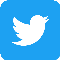 Spremljajte nas na Twitterju https://twitter.com/skodaautonews in prejemajte najnovejše novice. Vse vsebine o novi Škodi Enyaq iV najdete na #ENYAQiV.